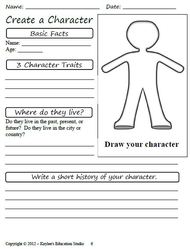 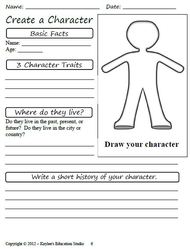 Name:							Name:																																																																																												Name:							Name: